WedstrijdZondag 11 September 2022Aftrap : 14.00uInschrijvingsstrook:---------------------------------------------------------------------------------------------------------------------------Naam……………………………………………………komt eten zondag11 September2022..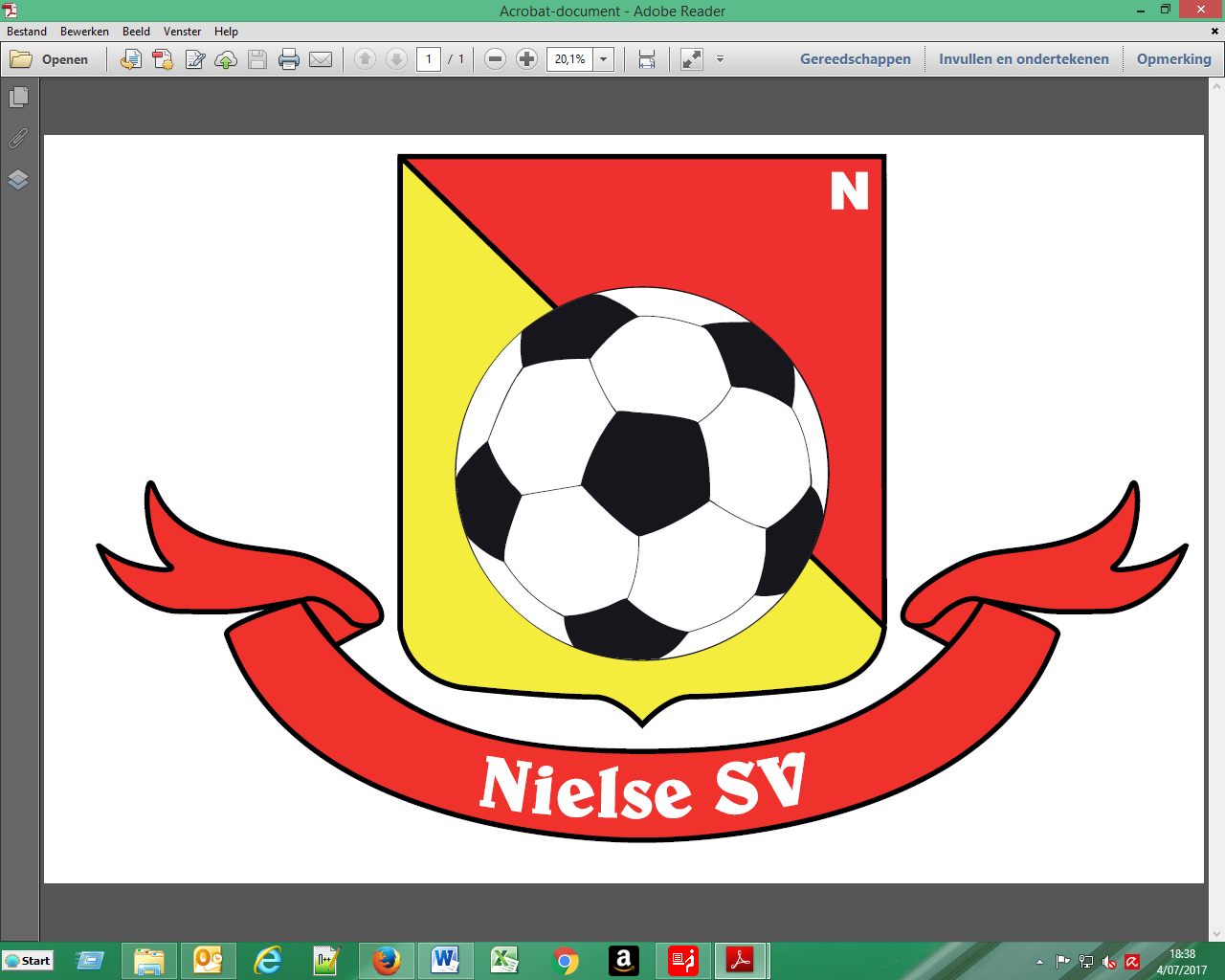 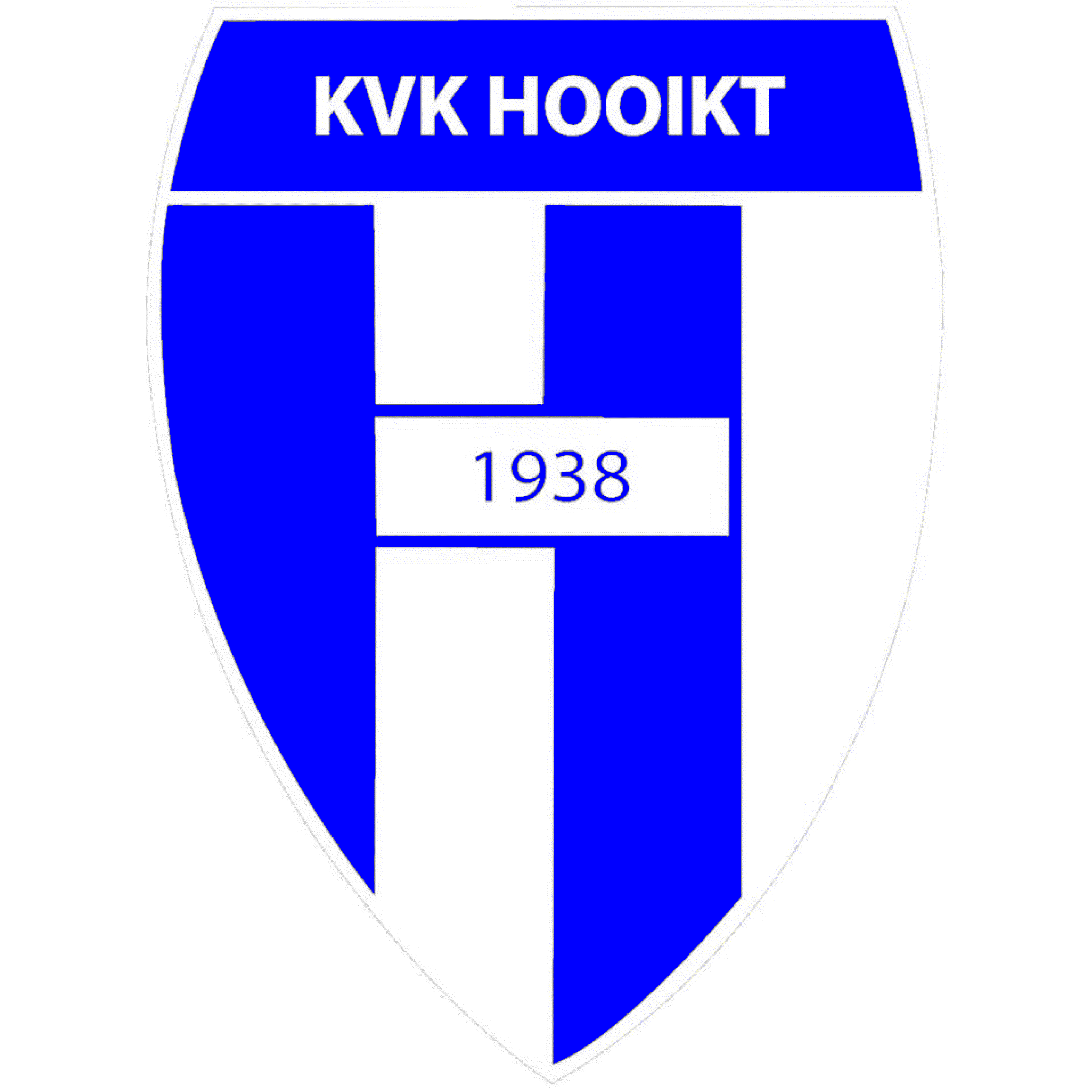 K. Nielse SVKVK Hooikt12.00uVerwelkoming supporters K.Nielse Sv – KVK Hooikt MENU (exl. Drank)(voor de wedstrijd)DagsoepVlaamse stoverij  Patisserie met koffie€35Het eten zal plaatsvinden in onze loge, deze zal geopend worden om 12u.U kunt apart reserveren maar tevens ook een tafel(min 6 personen)Bij reservering van een Menu krijg je ook GRATIS toegang tot de wedstrijd                                 Inschrijven kan via info@nielsesv.be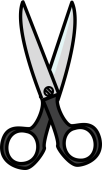 Wedstrijdmenu €35X=…….............Kindermenu aan €15X=…….............Som: